 Curriculum Map – Year 1 2019- 2020Autumn 1Autumn 2Spring 1Spring 2Summer 1 Summer 2 GeographyHistoryGeographyHistoryGeographyHistoryTopic TitleThe World Around Us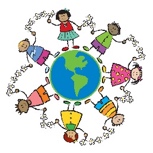           Bright Sparks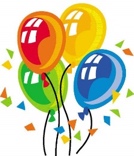 Castles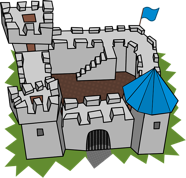 Bears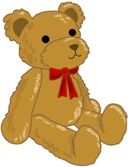 Down at the bottom of the garden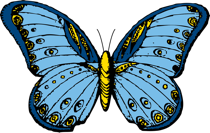 Journeys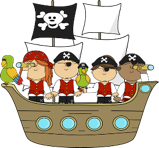 Topic Description and Cross-curricular LinksWho am I?Where am I?What do I want to achieve?PSHCE – Me & OthersGEOGRAPHY – Develop an understanding of the local area and environmentWhat do we celebrate?What do we want to achieve as a class, and if we achieve it, how can we celebrate?HISTORY: Great Fire of LondonRE: Explore celebrations in different culturesWho were the past Kings and Queens of England?How have they affected how we live now?HISTORY:  Kings and Queens (significant people from the past)GEOGRAPHY:  What are the different continents?Where in the world do our families come from?What are your favourite toys? How have teddy bears changed?HISTORY: changes within living memory: how have toys changed?  What toys do you play with now compared to your parents/grandparents?GEOGRAPHY:  Exploring different areas and countries of the UK with Barnaby Bear; contrasting with Peru with Paddington BearWhat lives in the bottom of the garden?SCIENCE: Observe minibeasts closely, identifying and classifying; using their ideas and observations to suggest answers to questionsGEOGRAPHY: fieldwork and observational skills to study the geography of the grounds of the schoolHow do things change?What changes do we need to make to achieve our goals? HISTORY:  finding out about important explorers in history; the life of pirates.PSCHE: To reflect on the year and observe and understand changes.GEOGRAPHY:  Use simple compass directions (N-S-E-W), locational and directional languageTrips/StimuliLocal area walkDream Big DayVisits from police/fire service/doctors etcChildren to bring in photos/costumes/artefacts that reflect their culture and their familyChildren come into school dressed as what they want to be at the end of the H/TClass party with children able to dress up, games and different celebration foods.Halloween – make costumes and carve a class pumpkin (adult led).Set up classroom like an aeroplane.  Provide tickets, have simulator on whiteboard.Visit to the Tower of London or Buckingham PalaceTrip to Museum of Childhood – teddy bear hunt  Teddy bears’ picnicTravel with Barnaby Bear (BBC Learning)Set up classroom as though minibeasts have paid a visit.Have delivery of caterpillars to study. Garden visit: What do you think you will find?Why do you think we will find it?Trip to Walthamstow WetlandsVisit from Pirate. Make own pirate costumes and have a pirate day. Create a meal from the cultures we have studiedCreate a fact file about our local areaWriting – Composition
Children should be taught to:Write sentences by:saying out loud what they are going to write aboutcomposing a sentence orally before writing itsequencing sentences to form short narrativesre-reading what they have written to check that it makes senseWriting - vocabulary, grammar and punctuationChildren should be taught to:leaving spaces between wordsjoining words and joining clauses using ‘and’beginning to punctuate sentences using a capital letter and a full stop, question mark or exclamation markusing a capital letter for names of people, places, the days of the week, and the personal pronoun ‘I’Inspire MathsUnit 12: Numbers to 40 Unit 14: MultiplicationUnit 15: Division Unit 16: TimeUnit 17: Numbers to 100Unit 18: Money  Unit 19: Money If time permits: Unit 11- Picture graphsUnit 13- Mental CalculationsScienceAnimals Including Humans – Body and senses Seasonal changes – observe tree in small playground and weatherChildren will learn about animals with vertebrates, focussing on the following groups Mammals Amphibians BirdsFish R.E. Food from different culturesHow others celebrateand how do I celebrate?ChristmasDiwaliChannukahEasterEidArt / D.T/ Food techSelf portraitsColour mixing for skin toneDifferent line widths and strokes Different mediums (chalk, pastels, paint etc) + what they are good forCreate a meal from a different culture (food tech)Healthy Schools WeekPaul Klee – castlesClay – making a goblet  3D model of a castle with moving drawbridge (cereal box) Collage mixed media?Photography of different toys put togetherMake your own toys Elastic band parrotDesign a teddy bears picnicPaddington marmalade sandwichesLeaf printingAndy Warhol Design your own shoebox garden Self-portrait (to compare with beginning of Yr. 1)Create a memories box.MusicCharanga Unit 1Songs from Sing UpCharanga Unit 2Songs from Sing UpLearning songs for Christmas performanceCharanga Unit 3Songs from Sing UpCharanga Unit 4Charanga Unit 5Rain shakersNature soundsCharanga Unit 6ComputingDigital Literacy:Initial focus: Logging in - knowing passwords - discuss e-safety rules linked to passwordsDigital Literacy:Initial focus: Logging in - knowing passwords - discuss e-safety rules linked to passwordsMultimedia & Word Processing:Mouse skills on paint - Draw a portraitLocal Area - Draw your home and type a caption - Paint/2Simple(communication and creativity star)Online Safety/Digital Literacy:‘Think before you click’Espresso Primary - KS1e-safety videos ‘staying safe online’ Key rules for staying safe online and online safety quiz.SMART posters - Safe Meet Accept Reliable TellDiscuss /sign AUPProgramming:Crazy Character Barefoot Unit - Algorithms activity (Instructions/creative link)Espresso Coding Unit 1 Year 1 (4-5 week unit)Communication & Collaboration:Online research on countries: Use Espresso Primary KS1 - Geography - PassportAnswer key questions using online research eg. What is the capital of Brazil?Multimedia & Word Processing:Create a fact file booklet on chosen country using online research - 2Simple - Text and imageOnline Safety/Digital Literacy:Safer Internet Day/Week Hector’s World www.thinkuknow.co.uk/5_7/Digital Media:Take photos using cameras/iPads of garden area, minibeasts, minibeast habitatsData:Create pictogram of minibeasts found on a minibeast hunt -simple graph using JIT on lgfl2Simple - 2Graph Multimedia & Word Processing:Mouse skills on paint - Draw a mini beast on Paint Multimedia & Word Processing:Keyboard skills - 2type/bigbrownbear.co.uk/learntotype Communication & Collaboration:Blogging on JIT lgflJIT - mix (teacher upload photo of each child as pirate) children produce recount of pirate day - To be used for blogging Spend a session commenting on each other’s work on the blog. (Send links to parents on newsletter.)Online Safety/Digital Literacy:E-Safety folder Year 1 - Keeping private activityProgramming:Unit 1 Bee-bots Simple dance with BeeBots to music clip  (link to Let’s Party topic)Progression: BeeBots App on iPadsSharing Sweets Barefoot Unit - Algorithms activity (Maths link)Multimedia & Word Processing:Create an invitation/Christmas card - 2Simple Communication & Collaboration:Create and share story in pairs 2Publish or Puppet Pals app on iPads - Use recording audio app to retell story. (Link to literacy unit)Online Safety/Digital Literacy:E-Safety folder Year 1 - Going Places Safely activityPEGamesDevelop pace, starting and stoppingBall control RollingCatchingThrowingGymnasticsDanceGames -Team gamesAthletics and sports day preparationPSHCEOur Class Charter‘Me & Others’ – understanding differences and similarities, different cultures and traditions, and our responsibilities Growth Mindset ‘Fun Times’ – learning about how different people and cultures celebrate, learning about foods and different games played in various cultures and countries.Growth MIndset‘Keeping Safe’ – understanding how to be safe online, and in different environments and situations‘What do we put into and onto our bodies’ – Learning about being safe around medicines‘Feelings’ – finding out about big and small feelings, and how to cope with difficult emotions‘My Money’ – understanding where money comes from, how to make choices about spending money and keeping it safe.Discrete and whole school events.Family Food Evening (Oct)Christmas productionWinter Fair (December)PPRsParents Evenings (Mar)Y2 SATsYear 6 SATs (May) Y6 School JourneyY3 -5 Optional SATs (June)Sports DayPPRsReportsParents Evenings (July)